Stezka – 1. a 2. stupeň4. OVS Albatrosové Praha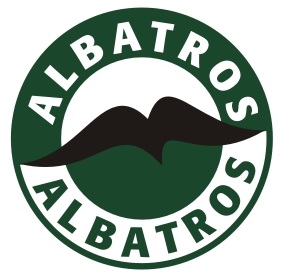 Jméno: ....................................................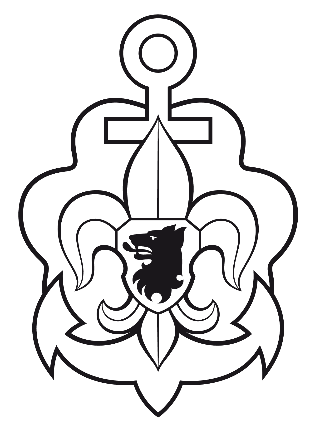 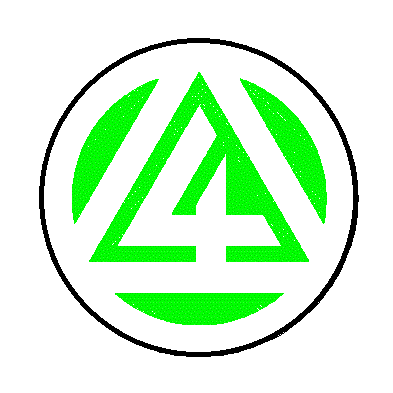 1. StupeňPodmínky  poloviny 1. stupně splněny dne: .........................................................................Podpis kapitána oddílu:Podmínky  1. stupně splněny dne: .........................................................................Podpis kapitána oddílu:2. stupeňPodmínky  poloviny 2. stupně splněny dne: .........................................................................Podpis kapitána oddílu:Podmínky 2. stupně splněny dne: ............................................................................................Podpis kapitána oddílu:Výběrové okruhy:PŘÍRODA:Zná běžné rostlinyZná běžné dřevinyZná běžné houbyZná volně žijící savceZná volně žijící ptákyZná volně žijící hmyzZná hlavní souhvězdíZná základní nerosty a horninyPozorování škodlivých vlivů na příroduPečuje o domácí zvířePečuje o zeleň v bytěPečuje o část zahradyZná některé chráněné území a ví, proč je chráněnoOdpracuje na Křížku či Kornu 25 bb na údržbě zeleně či zvířectvaZná stopy zvěře běžně žijící u násTÁBORNICKÉ DOVEDNOSTI:Sleduje předběžně počasí a zná běžné pojmySignalizuje morseovkou nebo semaforemOvládá jednoduché šifryZná topografické značkyZná způsoby odhadu vzdáleností a výšekUplete turbánekUmí ošetřit lanoUmí základní vazbu lanemUmí použít vařičPřipraví jídlo z přírodních zdrojůPředběžně určí vývoj počasíV aplikacích vyhledá předpovědi počasíProkáže znalost morseovky nebo semaforuZná zásady složitějšího šifrování (transpoziční, substituční)Zvládne zhotovit plánek tábora a okolíVí, jakými způsoby měřit nepřístupné vzdálenosti a výškyZhotoví ozdobný pletenecOvládá zásady práce s lanemUmí uvázat a používat dalších 5 uzlů (ozdobných, horolezeckých, aj.)Ovládá zálesácké vaření bez použití nádobTECHNICKÉ DOVEDNOSTI:Umí zacházet s fotoaparátem a natočit videoOvládá běžné uživatelské programy na počítačiZná základy programováníZná základní součásti běžného počítače a umí je zapojitZhotoví elektrický výrobekZhotoví modelZhotoví užitkový předmětVymění těsnění vodovodu nebo hadicové spojky, umí napojit hadiceVyčistí sifon umyvadlaZapustí hmoždinku do zdiVymaluje pokoj nebo klubovnuVymění vzdušnici kolOpraví poškozenou loď (vybroušení, zalepení)Vymění žárovku, zářivkovou trubici, umí použít zkoušečkuKULTURA:Zhotoví ozdobný výrobekZhotoví linoryt (dřevoryt)Předloží sérii kresebPředloží fotodokumentaci na přírodní témaVypracuje táborovou fotodokumentaci – galerii na webDopisuje si se skautem/skautkouPodá informace na určené zadáníSeznámí oddíl se zajímavým tématemNaučí oddíl nové písniHraje na hudební nástrojNavrhne výstup k veřejnému vystoupeníMá vlastní sbírkuNavštěvuje veřejnou knihovnu a vede si seznam četbySPORT:Udělá 1 shyb (z visu)Udělá 10 klikůUdělá 45 sedů-lehů za 2 minutyJe aktivním členem sportovního oddíluUdělá 80 dřepů za 2 minutyPřeskočí bez chyby 50 x přes švihadloZúčastním se lezecké/potápěčské akce s oddílemSeznámí družinu s méně známou sportovní hrouOrganizuje sportovní soutěžNavrhne finskou stezku a vede její stavbuSestaví a vede rozcvičkuNaučí jednotlivce plavatZúčastní se veřejného orientačního závoduZúčastní se veřejných sportovních závodůZná základy sebeobranyPravidelně ráno cvičíVe fit-trojboji 39 bodůOvládá základy lyžováníAbsolvuje na kole výpravu o minimálně 45 kmZná základní techniky lakrosuÚčastní se 2 lakrosových turnajůZná základy jednolanové technikyAbsolvuje 5 sestupů do propastiUmí základy horolezecké techniky a slaňováníOvládá základy potápění na nádechVyzkouší si přístrojové potápění v bazénuAbsolvuje zimní výpravu na běžkáchVODA:Zná odznaky a vlajky vodních skautůUmí pracovat s kilometráží, naplánuje denní trasuZná Vltavu v Praze (mosty, jezy, ostrovy)Pozná vodní zvířenu a rostlinyUmí a předvede záchranu převrženého plavidlaUjede na vodě 200 kmVyzkouší si koníčkování a/nebo bidlováníZná základní ustanovení Pravidel plavebního provozuZná naše řekyPomůže ustrojit a odstrojit plachetnici, s posádkou objede trojúhelníkOrientuje se v milnících dějin vodního skautinguPřipraví 10 vodáckých herNaučí nováčka pádlovat a povelyOvládá záběry na háčkuVí a předvede, jak se plave v tekoucí voděSjede 5 jezů, z toho jeden bokemZvládne singlovat na lodiVyzkouší si velet plavbě skupiny lodí (např. na táboře)Zúčastní se stavby loděZúčastní se 5 výprav na WW II a těžšíPředvede startovní skok z blokuZúčastní se jachtařské akceUmí ustrojit a odstrojit plachetniciUmí na webu zjistit aktuální stavy řek a sjízdnostUmí eskymácký obratOvládá jízdu na kajakuUmí dobře kormidlovat na divoké vodě.Připraví a uskuteční s oddílem/družinou hru na voděUmí upevnit lodě na přívěsskautingRozumím skautskému zákonu, slibu, heslu a dennímu příkazuZnám historii a hlavní osobnosti oddílu a přístavuZnám kroj vodních skautů a jejich označeníUmím pracovat se skautskými příručkami, časopisyUmím zazpívat skautskou hymnu a večerkuZapíšu 3 zápisy do kroniky/udělám 3 prezentace fotek (na webu nebo nástěnce)Používám skautský zápisníkUmím pověsit vlajky na stožár při nástupuobčanstvíOrientuji se v Praze, dokážu najít trasu MHD na určené místoZnám okolí bydliště a klubovny (potraviny, pošta, železářství, atp.)Umím popsat cestu ke klubovně a loděniciSplním 2 podmínky z KULTURYtábořeníSám si balím na výpravuUmím si sbalit na táborPřipravím jídlo pro družinuSplním 2 podmínky z TÁBORNICKÝCH DOVEDNOSTÍzálesákPečuji o výzbroj a výstroj, na brigádě opravím/pomohu opravit určenou věcNaostřím nůžUmím číst v mapě, ovládám mapové značkyUmím určit světové strany různými způsoby i bez buzolyPředvedu, jak správně štípat dřívíSplním další 2 podmínky z TECHNICKÝCH či TÁBORNICKÝCH dovednostízdravovědaZúčastním se besedy o kouření, drogách a alkoholu úměrné věkuDbám o osobní hygienu na akcích a na tábořeZnám a dodržuji základní zásady ochrany před úrazyZvládnu první pomoc při nehodě a úrazu (zastavení krvácení, vyšetření, resuscitace)Umím přivolat pomoc (komunikovat s RZS)Vyzkouším si na táboře/na bazénu techniky záchrany tonoucíhopřírodaZúčastním se ekologicky prospěšné akceZnám zásady pobytu v přírodě, vím, co a proč mám a naopak nemám v přírodě dělatNakrmím slepice a ovce u klubovny. Vím, co mají dostat a pročPoznám od sebe smrk, borovici, jedli, modřín, dub, buk, javor a habr.Splním 2 podmínky z PŘÍRODYsportSplním 3 podmínky ze SPORTUvodákUplavu 100 m jedním plaveckým způsobemDokážu šlapat vodu 1 min s dlaněmi z vodyVylovím předmět z hloubky 2 mOvládám zvukové a posunkové povely a signály na voděOvládám názvosloví lodí používaných v oddíleZúčastním se opravy lodí, vybrousím díru, nastříhám záplatuUmím pádlovat na háčku na obou stranáchUmím kormidlovat na kánoiPředvedu záchranu lodi po zvrhnutíUmím sbalit lodní pytelSplním 3 podmínky z VODYdovednostiPřipravím část programu na družinovou/oddílovou výpravuZnám umístění a ovládání uzávěrů vody a plynu doma i v klubovněPlním si alespoň jednu odborkuskautingPřipravím nováčka (v součinnosti s kapitánem) ke slibuZnalosti regionu, naplánuji výpravu (možno ve dvojici)Připravím a uskutečním program 3 schůzekZnám historii skautingu, význam 24. 4. a 22. 2. pro skautyZnám funkce ústředních orgánů Junáka, organizaci JunákaSeznámím se se světovým skautingemZnám krojové označení činovníků VSobčanstvíZúčastním se besedy o sexuální výchově, zneužívání dětíSplním další 3 podmínky z KULTURYtábořeníUmím velet nástupu a vztyčování vlajekAbsolvuji dva letní táboryDokáži nakoupit a připravit jídlo pro oddílStarám se/mám na starosti určitou věc na táboře/během rokuPřespím v přírodě pod širákemDalší 3 podmínky z TÁBORNICKÝCH DOVEDNOSTÍzálesákNabrousím sekyruPřipravím lepení na loděDalší 3 podmínky z TÁBORNICKÝCH nebo TECHNICKÝCH dovednostízdravovědaUmím podat první pomoc při mdlobě, úpalu, omrznutí, popálení, alergické reakci, uštknutí hadem, zvracení, průjmu, řezném poraněníUmím použít oddílovou lékárničkuPředvedu KPR na modelupřírodaZnám zásady ekologického chováníUmím třídit odpad a třídím jej doma i v klubovněDalší 3 podmínky z PŘÍRODYsportSplním další 4 podmínky ze SPORTUvodákPrvní pomoc tonoucímu – ovládám skok, přiblížení, narovnání a tažení tonoucíhoUmím navázat lodě na vlek či autoUmím kormidlovat pramiciSplním dalších 6 bodů z VODÁCKÝCH DOVEDNOSTÍdovednostiMám splněnou alespoň jednu odborkuSplním 3 další body z TECHNICKÝCH DOVEDNOSTÍ